附件1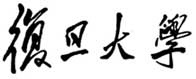 2017年本科教学研究与改革实践项目申 报 书复旦大学复旦学院制填表说明1．项目名称：字数（含符号）不超过35个汉字。2. 申报单位：为复旦大学的二级教学单位。3．结题时间：请在“项目进度安排”栏明确填写结题时间（具体到日期）。4. 纸质版申报书用A4纸双面打印。一、项目负责人情况二、项目主要成员情况三、项目论证注：可参考《复旦大学财务报销二十条》网址：http://www.cwc.fudan.edu.cn/bf/46/c12677a114502/page.htm  四、负责人承诺五、院系意见项目名称项目负责人申报单位联系电话电子邮箱填报日期2017年   月   日项目名称项目名称项目负责人姓名工号出生年月项目负责人职称所授本科课程所授本科课程项目负责人主要教学工作简历项目负责人主要教育教学研究领域及成果主要成员情况姓名工号职称项目分工Email主要成员情况主要成员情况主要成员情况主要成员情况主要成员情况主要成员情况（一）项目简介及拟主要解决的教学问题（包括已有研究和实践基础）（二）项目拟解决教学问题的方法与路径：（二）项目拟解决教学问题的方法与路径：（二）项目拟解决教学问题的方法与路径：（二）项目拟解决教学问题的方法与路径：（二）项目拟解决教学问题的方法与路径：（三）项目创新点：（三）项目创新点：（三）项目创新点：（三）项目创新点：（三）项目创新点：（四）项目进度安排（包括实践的进度安排，明确写明结题时间）（四）项目进度安排（包括实践的进度安排，明确写明结题时间）（四）项目进度安排（包括实践的进度安排，明确写明结题时间）（四）项目进度安排（包括实践的进度安排，明确写明结题时间）（四）项目进度安排（包括实践的进度安排，明确写明结题时间）（五）预期效果（五）预期效果（五）预期效果（五）预期效果（五）预期效果（六）项目的成果形式（如研究论文、总结报告、培养方案等）A □课题研究或实践报告				B □教学研究论文C □课程教学设计						D □教材E □反思性的教学成长记录				F □数字化教学案例资源G □教师教学发展项目视频			H □教育软件I □教学研讨会交流PPT				J □其他（请注明）其他说明：（六）项目的成果形式（如研究论文、总结报告、培养方案等）A □课题研究或实践报告				B □教学研究论文C □课程教学设计						D □教材E □反思性的教学成长记录				F □数字化教学案例资源G □教师教学发展项目视频			H □教育软件I □教学研讨会交流PPT				J □其他（请注明）其他说明：（六）项目的成果形式（如研究论文、总结报告、培养方案等）A □课题研究或实践报告				B □教学研究论文C □课程教学设计						D □教材E □反思性的教学成长记录				F □数字化教学案例资源G □教师教学发展项目视频			H □教育软件I □教学研讨会交流PPT				J □其他（请注明）其他说明：（六）项目的成果形式（如研究论文、总结报告、培养方案等）A □课题研究或实践报告				B □教学研究论文C □课程教学设计						D □教材E □反思性的教学成长记录				F □数字化教学案例资源G □教师教学发展项目视频			H □教育软件I □教学研讨会交流PPT				J □其他（请注明）其他说明：（六）项目的成果形式（如研究论文、总结报告、培养方案等）A □课题研究或实践报告				B □教学研究论文C □课程教学设计						D □教材E □反思性的教学成长记录				F □数字化教学案例资源G □教师教学发展项目视频			H □教育软件I □教学研讨会交流PPT				J □其他（请注明）其他说明：（七）经费概算（劳务费合计应小于总申请经费的20%）（七）经费概算（劳务费合计应小于总申请经费的20%）（七）经费概算（劳务费合计应小于总申请经费的20%）（七）经费概算（劳务费合计应小于总申请经费的20%）（七）经费概算（劳务费合计应小于总申请经费的20%）经费类别开支项目[注]计算依据（单位：元）2017年需使用金额2018年需使用金额综合运行费如：图书购买综合运行费如：印刷费综合运行费如：版面费差旅费如：国内教学研讨会劳务费如：校外专家劳务费劳务费如：学生劳务费合计合计项目申报书内容属实；将按申报执行项目。                      项目负责人（签章）                                            年    月    日本单位承诺为项目的顺利实施提供支持。单  位（盖章）                 院系教学负责人（签章）                                            年    月    日六．终审意见单  位（盖章）                       负责人（签章）                                          年   月   日